Rückmeldeformularvom Zweigverein an den DiözesanverbandRückmeldung erbeten bisspätestens 15.01.2024An den 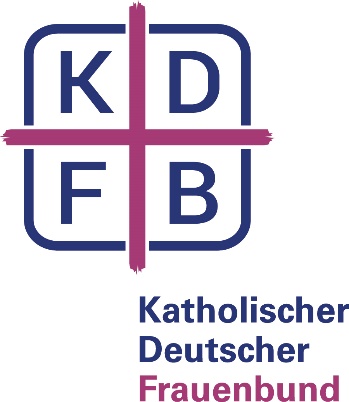 Katholischen Deutschen FrauenbundDiözesanverband___________________________________________________________________________Teilnahme an der Solibrotaktion 2024 	Ja, unser Zweigverein möchte sich gerne an der KDFB/Misereor-	Fastenaktion Solibrot 2024 beteiligen.Zweigverein:	 ___________________________________Ansprechpartnerin für die Solibrotaktion im Zweigverein ist: (Bitte Name, Adresse und Telefonnummer, ggf. E-Mail-Adresse der Ansprechpartnerin eintragen):Folgende Bäckereien beteiligen sich:____________________________________________________________________________________________________________________________________________________________________________________Wir benötigen insgesamt: 		__________ Werbeplakate					__________ Bäckertüten					__________ Sammelboxen__________ Handzettel	